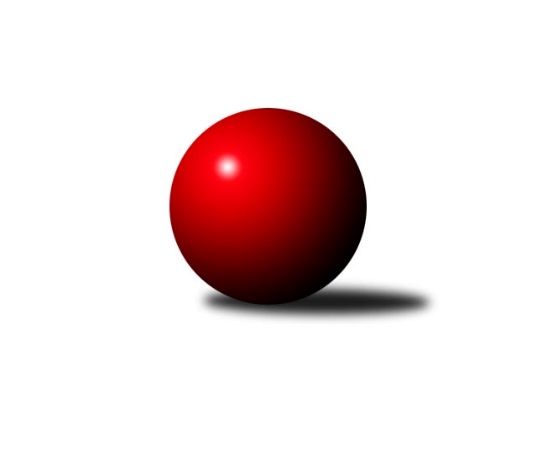 Č.4Ročník 2022/2023	21.10.2022Nejlepšího výkonu v tomto kole: 1668 dosáhlo družstvo: TJ Lokomotiva Ústí n. L. DOkresní přebor - skupina B 2022/2023Výsledky 4. kolaSouhrnný přehled výsledků:TJ Lokomotiva Ústí n. L. D	- Sokol Ústí n. L. B	5:1	1668:1598	5.5:2.5	20.10.SKK Bohušovice C	- TJ Teplice Letná D	2:4	1475:1508	4.0:4.0	21.10.Sokol Ústí n. L. C	- TJ Teplice Letná C	4:2	1507:1376	5.0:3.0	21.10.TJ Union Děčín	- KO Česká Kamenice B	5:1	1491:1430	5.0:3.0	21.10.TJ Kovostroj Děčín C	- Sokol Roudnice nad Labem	5:1	1648:1523	6.0:2.0	21.10.Tabulka družstev:	1.	TJ Lokomotiva Ústí n. L. D	4	4	0	0	19.0 : 5.0 	19.5 : 12.5 	 1656	8	2.	Sokol Ústí n. L. B	4	3	0	1	16.0 : 8.0 	17.0 : 15.0 	 1564	6	3.	TJ Kovostroj Děčín C	4	3	0	1	15.0 : 9.0 	18.0 : 14.0 	 1663	6	4.	TJ Union Děčín	4	2	0	2	13.0 : 11.0 	20.0 : 12.0 	 1531	4	5.	KO Česká Kamenice B	4	2	0	2	13.0 : 11.0 	19.0 : 13.0 	 1493	4	6.	TJ Teplice Letná C	4	2	0	2	13.0 : 11.0 	16.0 : 16.0 	 1492	4	7.	Sokol Ústí n. L. C	4	2	0	2	12.0 : 12.0 	18.0 : 14.0 	 1543	4	8.	Sokol Roudnice nad Labem	4	1	0	3	7.0 : 17.0 	10.0 : 22.0 	 1509	2	9.	TJ Teplice Letná D	4	1	0	3	6.0 : 18.0 	9.0 : 23.0 	 1429	2	10.	SKK Bohušovice C	4	0	0	4	6.0 : 18.0 	13.5 : 18.5 	 1471	0Podrobné výsledky kola:	 TJ Lokomotiva Ústí n. L. D	1668	5:1	1598	Sokol Ústí n. L. B	Jaroslav Vorlický	 	 192 	 204 		396 	 1.5:0.5 	 384 	 	192 	 192		Pavel Mihalík	Tomáš Kocman	 	 190 	 219 		409 	 1:1 	 388 	 	191 	 197		Eugen Šroff	Matěj Petýrek	 	 220 	 202 		422 	 1:1 	 437 	 	212 	 225		Petr Staněk	Kristýna Vorlická	 	 223 	 218 		441 	 2:0 	 389 	 	196 	 193		Milan Wundrawitzrozhodčí: Eugen ŠkurlaNejlepší výkon utkání: 441 - Kristýna Vorlická	 SKK Bohušovice C	1475	2:4	1508	TJ Teplice Letná D	Josef Devera ml.	 	 216 	 203 		419 	 2:0 	 383 	 	194 	 189		Tomáš Rabas	Magdalena Šabatová	 	 149 	 176 		325 	 0:2 	 392 	 	197 	 195		Ivan Králik	Luďka Maříková	 	 189 	 200 		389 	 0:2 	 424 	 	206 	 218		Martin Pokorný	Sylva Vahalová	 	 172 	 170 		342 	 2:0 	 309 	 	167 	 142		Jana Jarošovározhodčí: Roman FilipNejlepší výkon utkání: 424 - Martin Pokorný	 Sokol Ústí n. L. C	1507	4:2	1376	TJ Teplice Letná C	Pavel Nováček	 	 242 	 182 		424 	 2:0 	 317 	 	159 	 158		Jindřich Hruška	Simona Puschová	 	 215 	 201 		416 	 2:0 	 321 	 	153 	 168		Eva Staňková	Petr Šanda	 	 148 	 187 		335 	 1:1 	 340 	 	177 	 163		Michal Horňák	Jiří Kyral *1	 	 164 	 168 		332 	 0:2 	 398 	 	196 	 202		Martin Soukuprozhodčí: Kuneš Jaroslavstřídání: *1 od 1. hodu Jaroslav KunešNejlepší výkon utkání: 424 - Pavel Nováček	 TJ Union Děčín	1491	5:1	1430	KO Česká Kamenice B	Milan Pecha ml.	 	 193 	 183 		376 	 1:1 	 365 	 	176 	 189		Miroslav Král	Jan Pecha	 	 176 	 217 		393 	 2:0 	 322 	 	160 	 162		Libor Hekerle	Kamil Navrátil	 	 156 	 175 		331 	 1:1 	 364 	 	202 	 162		Jan Chvátal	Filip Dítě	 	 196 	 195 		391 	 1:1 	 379 	 	175 	 204		Jiří Malecrozhodčí: Václav PavelkaNejlepší výkon utkání: 393 - Jan Pecha	 TJ Kovostroj Děčín C	1648	5:1	1523	Sokol Roudnice nad Labem	Miroslav Rejchrt	 	 212 	 214 		426 	 2:0 	 351 	 	187 	 164		Vladimír Chrpa	Petr Veselý	 	 203 	 196 		399 	 2:0 	 361 	 	180 	 181		Radek Plicka	Jana Sobotková	 	 197 	 223 		420 	 0:2 	 438 	 	210 	 228		Petr Došek	Antonín Hrabě	 	 204 	 199 		403 	 2:0 	 373 	 	178 	 195		Alois Haluskarozhodčí: Petr VeselýNejlepší výkon utkání: 438 - Petr DošekPořadí jednotlivců:	jméno hráče	družstvo	celkem	plné	dorážka	chyby	poměr kuž.	Maximum	1.	Antonín Hrabě 	TJ Kovostroj Děčín C	431.33	299.7	131.7	5.3	2/2	(454)	2.	Pavel Nováček 	Sokol Ústí n. L. C	428.33	291.3	137.0	5.7	2/2	(438)	3.	Kristýna Vorlická 	TJ Lokomotiva Ústí n. L. D	427.50	303.0	124.5	7.7	2/2	(443)	4.	Filip Dítě 	TJ Union Děčín	427.00	286.0	141.0	5.8	2/3	(446)	5.	Petr Staněk 	Sokol Ústí n. L. B	421.67	294.7	127.0	4.2	3/3	(437)	6.	Josef Matoušek 	TJ Lokomotiva Ústí n. L. D	420.25	293.5	126.8	6.8	2/2	(449)	7.	Miroslav Rejchrt 	TJ Kovostroj Děčín C	415.50	289.8	125.7	5.3	2/2	(426)	8.	Tomáš Kocman 	TJ Lokomotiva Ústí n. L. D	415.00	291.5	123.5	6.0	2/2	(421)	9.	Petr Došek 	Sokol Roudnice nad Labem	414.33	281.5	132.8	4.3	3/3	(438)	10.	Jana Sobotková 	TJ Kovostroj Děčín C	410.75	290.3	120.5	8.8	2/2	(420)	11.	Martin Soukup 	TJ Teplice Letná C	409.00	287.7	121.3	8.7	3/3	(430)	12.	Čestmír Dvořák 	TJ Kovostroj Děčín C	406.00	290.5	115.5	9.0	2/2	(417)	13.	Simona Puschová 	Sokol Ústí n. L. C	405.17	298.8	106.3	9.7	2/2	(423)	14.	Matěj Petýrek 	TJ Lokomotiva Ústí n. L. D	402.00	295.5	106.5	10.5	2/2	(422)	15.	Jan Chvátal 	KO Česká Kamenice B	401.75	285.8	116.0	9.8	4/4	(452)	16.	Josef Devera  ml.	SKK Bohušovice C	399.83	279.3	120.5	3.8	3/3	(419)	17.	Pavel Mihalík 	Sokol Ústí n. L. B	399.17	286.5	112.7	13.8	3/3	(439)	18.	Martin Pokorný 	TJ Teplice Letná D	391.00	274.7	116.3	9.0	3/4	(424)	19.	Michal Horňák 	TJ Teplice Letná C	388.50	279.5	109.0	12.0	3/3	(434)	20.	Jan Pecha 	TJ Union Děčín	388.50	280.5	108.0	10.8	2/3	(393)	21.	Radek Plicka 	Sokol Roudnice nad Labem	379.50	278.7	100.8	11.8	3/3	(422)	22.	Milan Pecha  ml.	TJ Union Děčín	379.50	284.5	95.0	13.0	2/3	(383)	23.	Luďka Maříková 	SKK Bohušovice C	378.50	272.8	105.8	13.3	2/3	(391)	24.	Miroslav Král 	KO Česká Kamenice B	376.67	259.0	117.7	9.0	3/4	(383)	25.	Ivan Králik 	TJ Teplice Letná D	376.50	271.3	105.3	12.8	4/4	(402)	26.	Jiří Malec 	KO Česká Kamenice B	373.25	269.3	104.0	13.0	4/4	(413)	27.	Tereza Brožková 	SKK Bohušovice C	368.50	263.5	105.0	13.0	2/3	(372)	28.	Eugen Šroff 	Sokol Ústí n. L. B	357.50	269.0	88.5	11.0	2/3	(388)	29.	Eva Staňková 	TJ Teplice Letná C	356.00	259.0	97.0	14.0	2/3	(391)	30.	Jiří Pulchart 	Sokol Ústí n. L. B	353.50	258.3	95.3	15.3	2/3	(359)	31.	Alois Haluska 	Sokol Roudnice nad Labem	352.50	258.0	94.5	14.0	2/3	(373)	32.	Vladimír Chrpa 	Sokol Roudnice nad Labem	350.67	262.7	88.0	16.5	3/3	(392)	33.	Jindřich Hruška 	TJ Teplice Letná C	347.67	245.0	102.7	12.3	3/3	(367)	34.	Petr Šanda 	Sokol Ústí n. L. C	343.50	244.8	98.8	15.3	2/2	(377)	35.	Magdalena Šabatová 	SKK Bohušovice C	341.50	249.5	92.0	18.0	2/3	(375)	36.	Jan Baco 	TJ Union Děčín	341.50	262.5	79.0	21.0	2/3	(361)	37.	Sabina Formánková 	TJ Teplice Letná C	335.50	252.5	83.0	16.5	2/3	(336)	38.	Jana Jarošová 	TJ Teplice Letná D	310.25	225.0	85.3	18.5	4/4	(371)	39.	Sylva Vahalová 	SKK Bohušovice C	302.25	226.8	75.5	20.3	2/3	(342)		Roman Filip 	SKK Bohušovice C	432.00	299.0	133.0	3.0	1/3	(432)		Martin Lukeš 	TJ Teplice Letná C	416.00	284.5	131.5	7.5	1/3	(427)		Petr Veselý 	TJ Kovostroj Děčín C	413.00	283.7	129.3	9.3	1/2	(437)		Jaroslav Vorlický 	TJ Lokomotiva Ústí n. L. D	409.67	282.0	127.7	9.7	1/2	(427)		Petr Kumstát 	TJ Union Děčín	409.00	284.0	125.0	6.0	1/3	(409)		Vladislav Janda 	KO Česká Kamenice B	403.00	284.0	119.0	8.0	1/4	(403)		Jiří Kyral 	Sokol Ústí n. L. C	399.00	256.0	143.0	6.0	1/2	(399)		Eva Říhová 	KO Česká Kamenice B	399.00	284.0	115.0	7.0	1/4	(399)		Václav Pavelka 	TJ Union Děčín	392.00	277.0	115.0	7.0	1/3	(392)		Milan Wundrawitz 	Sokol Ústí n. L. B	389.00	272.0	117.0	10.0	1/3	(389)		Kryštof Rusek 	TJ Teplice Letná D	389.00	273.0	116.0	7.0	1/4	(389)		Jitka Sottnerová 	TJ Lokomotiva Ústí n. L. D	388.00	273.0	115.0	12.0	1/2	(388)		Josef Kecher 	Sokol Roudnice nad Labem	387.00	264.5	122.5	8.0	1/3	(392)		Tomáš Rabas 	TJ Teplice Letná D	383.00	278.0	105.0	15.0	1/4	(383)		Jana Němečková 	TJ Teplice Letná D	349.00	251.0	98.0	14.0	1/4	(349)		Markéta Matějáková 	TJ Teplice Letná D	336.50	242.0	94.5	16.0	2/4	(377)		Kamil Navrátil 	TJ Union Děčín	334.50	246.0	88.5	14.0	1/3	(338)		Martin Dítě 	TJ Union Děčín	334.00	245.0	89.0	12.0	1/3	(334)		Libor Hekerle 	KO Česká Kamenice B	323.50	233.0	90.5	16.0	2/4	(325)		Jaroslav Kuneš 	Sokol Ústí n. L. C	319.00	254.0	65.0	20.0	1/2	(332)		Olga Urbanová 	KO Česká Kamenice B	294.00	212.0	82.0	20.0	1/4	(294)Sportovně technické informace:Starty náhradníků:registrační číslo	jméno a příjmení 	datum startu 	družstvo	číslo startu
Hráči dopsaní na soupisku:registrační číslo	jméno a příjmení 	datum startu 	družstvo	25904	Tomáš Rabas	21.10.2022	TJ Teplice Letná D	Program dalšího kola:5. kolo3.11.2022	čt	17:00	KO Česká Kamenice B - SKK Bohušovice C	4.11.2022	pá	17:00	Sokol Ústí n. L. B - TJ Kovostroj Děčín C	4.11.2022	pá	17:00	Sokol Roudnice nad Labem - TJ Union Děčín	5.11.2022	so	15:00	TJ Teplice Letná C - TJ Lokomotiva Ústí n. L. D	5.11.2022	so	15:00	TJ Teplice Letná D - Sokol Ústí n. L. C	Nejlepší šestka kola - absolutněNejlepší šestka kola - absolutněNejlepší šestka kola - absolutněNejlepší šestka kola - absolutněNejlepší šestka kola - dle průměru kuželenNejlepší šestka kola - dle průměru kuželenNejlepší šestka kola - dle průměru kuželenNejlepší šestka kola - dle průměru kuželenNejlepší šestka kola - dle průměru kuželenPočetJménoNázev týmuVýkonPočetJménoNázev týmuPrůměr (%)Výkon3xKristýna VorlickáLok. Ústí n/L. D4414xPavel NováčekSok. Ústí C113.24243xPetr DošekRoudnice4381xSimona PuschováSok. Ústí C111.064161xPetr StaněkSok. Ústí B4371xMartin PokornýTeplice D110.014242xMiroslav RejchrtKovostroj C4263xPetr DošekRoudnice109.054381xMartin PokornýTeplice D4241xJan PechaUnion Děčín108.763932xPavel NováčekSok. Ústí C4241xJosef Devera ml.Bohušovice C108.71419